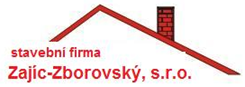 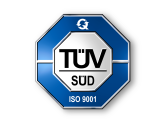          STAVEBNÍ   FIRMA         STAVEBNÍ   FIRMA         STAVEBNÍ   FIRMA         STAVEBNÍ   FIRMA         STAVEBNÍ   FIRMAZajíc-Zborovský, s. r. o., Stará obec 381, 691 23 Pohořelice, Zajíc-Zborovský, s. r. o., Stará obec 381, 691 23 Pohořelice, Zajíc-Zborovský, s. r. o., Stará obec 381, 691 23 Pohořelice, Zajíc-Zborovský, s. r. o., Stará obec 381, 691 23 Pohořelice, Zajíc-Zborovský, s. r. o., Stará obec 381, 691 23 Pohořelice, ZakázkaOrdinace Ordinace Ordinace Ordinace Odběratelměsto Pohořeliceměsto Pohořeliceměsto Pohořeliceměsto PohořeliceAdresaPohořelice, Brněnská 120Pohořelice, Brněnská 120Pohořelice, Brněnská 120Pohořelice, Brněnská 120Telefon                                  VCPPopis dodávaného výrobkuPočetJedn.Cena jednotkyCELKEM bez DPHRekonstrukce oční ordinace Celkem Celkem 33 699 Kč33 699 KčOsekání omítek               + 4m24m294 Kč376 KčOprava starých omítek po oškrabání -    + 10m210m2130 Kč1 300 KčZprovoznění původního vztupu-vč zedník, malba1kpl3 200 Kč3 200 KčElektroinstalace - dle potřeb nájemníka1kpl5 383 Kč5 383 KčÚprava voda, odpad, topení, kompletace,ohřivače,umyvadlo,bat1kpl12 687 Kč12 687 KčDodávka dřez + skříňka vč dopravy1kpl4 733 Kč4 733 KčDodávka obklad5,2m2349 Kč1 815 KčMontáž obklad4,32m2680 Kč2 938 KčD+M lišta obkladová5,4mb68 Kč367 KčČistící zóna D+M1kpl900 Kč900 KčPřesun hmot - režije%0 Kč0 KčCelkem bez DPH33 699 Kč33 699 Kč33 699 KčDPH 15%Celkem bez DPH33 699 Kč33 699 Kč33 699 KčDatumRazítko a podpisRazítko a podpisRazítko a podpis29.11.2022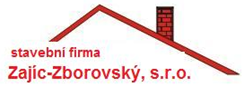          STAVEBNÍ   FIRMA         STAVEBNÍ   FIRMA         STAVEBNÍ   FIRMA         STAVEBNÍ   FIRMA         STAVEBNÍ   FIRMAZajíc-Zborovský, s. r. o., Stará obec 381, 691 23 Pohořelice, Zajíc-Zborovský, s. r. o., Stará obec 381, 691 23 Pohořelice, Zajíc-Zborovský, s. r. o., Stará obec 381, 691 23 Pohořelice, Zajíc-Zborovský, s. r. o., Stará obec 381, 691 23 Pohořelice, Zajíc-Zborovský, s. r. o., Stará obec 381, 691 23 Pohořelice, ZakázkaOrdinace Ordinace Ordinace Ordinace Odběratelměsto Pohořeliceměsto Pohořeliceměsto Pohořeliceměsto PohořeliceAdresaPohořelice, Brněnská 120Pohořelice, Brněnská 120Pohořelice, Brněnská 120Pohořelice, Brněnská 120Telefon                                  MNPPopis dodávaného výrobkuPočetJedn.Cena jednotkyCELKEM bez DPHRekonstrukce oční ordinace MUDr. ČákCelkem bez DPHCelkem bez DPH11 970 Kč11 970 KčDemontáž radiátorů3ks350 Kč1 050 KčMontáž radiátory3ks700 Kč2 100 KčNivelace podlah36m2245 Kč8 820 KčPřesun hmot - režije2%0 KčCelkem bez DPH11 970 Kč11 970 Kč11 970 KčDPH 15%Celkem bez DPH11 970 Kč11 970 Kč11 970 KčDatumRazítko a podpisRazítko a podpisRazítko a podpis29.11.2022